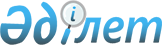 О компенсации потерь держателей национальных сберегательных облигаций государственного внутреннего займа Республики КазахстанПостановление Правительства Республики Казахстан от 29 декабря 2000 года N 1953

      В целях проведения компенсации потерь, понесенных держателями национальных сберегательных облигаций государственного внутреннего займа Республики Казахстан по состоянию на 5 апреля 1999 года, в результате введения в Республике Казахстан свободно плавающего обменного курса тенге Правительство Республики Казахстан постановляет: 

      1. Выделить Министерству финансов Республики Казахстан из резерва Правительства Республики Казахстан, предусмотренного в Z990473_ республиканском бюджете на 2000 год на ликвидацию чрезвычайных ситуаций природного и техногенного характера и иные непредвиденные расходы 61 343 378,60 (шестьдесят один миллион триста сорок три тысячи триста семьдесят восемь тенге шестьдесят тиын) на проведение компенсации потерь держателей национальных сберегательных облигаций государственного внутреннего займа Республики Казахстан. 

      2. Установить, что: 

      1) компенсации подлежат потери физических лиц - держателей национальных сберегательных облигаций, находившихся в обращении по состоянию на 5 апреля 1999 года, на условиях: 

      конвертации номинальной стоимости национальных сберегательных облигаций в доллары США из расчета 88,3 тенге за один доллар США; 

      начисления вознаграждения за время фактического обращения национальных сберегательных облигаций с 6 апреля 1999 года по ставке 6,14% годовых в долларах США; 

      выплаты сумм погашения номинальной стоимости национальных сберегательных облигаций и начисленного вознаграждения в тенге по курсу Национального Банка Республики Казахстан, действовавшему на дату, предшествующую дате платежа, установленной при выпуске национальных сберегательных облигаций; 

      2) при расчете сумм компенсации потерь держателей национальных сберегательных облигаций государственного внутреннего займа Республики Казахстан: 

      используются данные о находившихся в обращении по состоянию на 5 апреля 1999 года национальных сберегательных облигациях, предоставленные банками второго уровня, участвовавшими в их размещении; 

      учитываются фактически выплаченные в соответствии с условиями первичного размещения суммы вознаграждения и номинальной стоимости национальных сберегательных облигаций.     3. Министерству финансов Республики Казахстан в соответствии с установленными условиями провести компенсацию потерь держателей национальных сберегательных облигаций государственного внутреннего займа Республики Казахстан.     4. Настоящее постановление вступает в силу со дня подписания.     Первый заместитель     Премьер-Министра     Республики Казахстан  (Специалисты: Склярова И.В.,              Умбетова А.М.)     
					© 2012. РГП на ПХВ «Институт законодательства и правовой информации Республики Казахстан» Министерства юстиции Республики Казахстан
				